Рабочая группа по
Договору о патентной кооперации (РСТ)Седьмая сессияЖенева, 10 – 13 июня 2014 г.Система «eSearchCopy»Документ подготовлен Международным бюроКонцепцияВ настоящее время Международное бюро (МБ) разрабатывает систему для электронной подготовки и пересылки копий для поиска Международному поисковому органу (МПО) от имени Получающего ведомства (ПВ), при условии что с этим согласны и ПВ, и МПО.  Принцип работы данной системы заключается в следующем:  ПВ пересылает МБ регистрационный экземпляр и имеющие к нему отношение документы согласно установленному порядку, хотя потенциально среди них могут быть документы, которые, возможно, до этого направлялись только в МПО, например копии перечней последовательностей, представляемые исключительно для цели международного поиска;  ПВ направляет МБ информацию об уплате пошлин за поиск;после того как МБ получает все основные документы (т.е. регистрационный экземпляр и все требуемые переводы в зависимости от языка поданной заявки и языков, которые допускаются конкретным МПО) и уведомление об уплате пошлин, соответствующие документы пересылаются в МПО, а регистрационный экземпляр используется в качестве основы копии для поиска;  МБ будет периодически контактировать с ПВ, например, если получен только регистрационный экземпляр, а другие основные документы отсутствуют или если не было сообщено об уплате пошлин за поиск и о решении считать международную заявку изъятой;  Если МБ до направления ему отчета о международном поиске получит от ПВ другие важные документы (такие как заменяющие листы или доверенность), то все они будут перенаправлены в МПО в виде дополнительного пакета.  Ход работыВ настоящее время, наряду с традиционной пересылкой копий для поиска, данная система тестируется в четырёх МПО (AU, EP, KR и US) на основе информации, которой МБ располагает по заявкам, поданным в нескольких ПВ, в отношении которых упомянутые МПО являются компетентными.  Образцы данных также направлены в ряд других МПО для оценки;  по запросу аналогичные комплекты могут быть подготовлены и для других МПО.  По итогам испытаний были получены положительные результаты в том смысле, что сгруппированные данные отвечают исходным техническим требованиям и легко импортируются в системы МПО.  Однако два поисковых органа обратились с просьбой включить дополнительные параметры, прежде чем система будет введена в действие, а еще один запросил для изучения образцы, содержащие более полную подборку документов многочисленных получающих ведомств;  в настоящее время эти запросы находятся на рассмотрении, но ясно, что потребуются некоторые изменения системы и дополнительная серия испытаний.  Дальнейшие действияКак только МПО, в рамках которых тестируется данная система, подтвердят ее надлежащее функционирование, ПВ и МПО будет направлен циркуляр, предлагающий схему, с помощью которой любые группы ПВ и МПО, желающие воспользоваться данным сервисом, смогут внедрить его у себя.  Предполагается, что по крайней мере в случае некоторых МПО эта услуга начнет действовать одновременно для нескольких ПВ, что позволит тщательно изучить переход на новую систему для каждого конкретного случая.  Система ePCT предлагает своим пользователям в лице ПВ современную возможность регистрировать факт уплаты пошлин за поиск либо в момент передачи регистрационного экземпляра МБ, либо в другие время, избавляя ведомства, пользующиеся электронным сервисом ePCT для этой цели, от необходимости составлять отдельные списки об уплаченных пошлинах.  Планируется усовершенствовать функциональные возможности системы таким образом, чтобы предоставлять заявителям и ведомствам более полную информацию о том, где были уплачены какие пошлины, а также поставлять ПВ и МПО фактические сведения об относящихся к их компетенции международных заявках, за обработку которых не была уплачена пошлина.  Рабочей группе предлагается принять к сведению изложенный отчет о ходе работы и предлагаемые дальнейшие действия.  [Конец документа]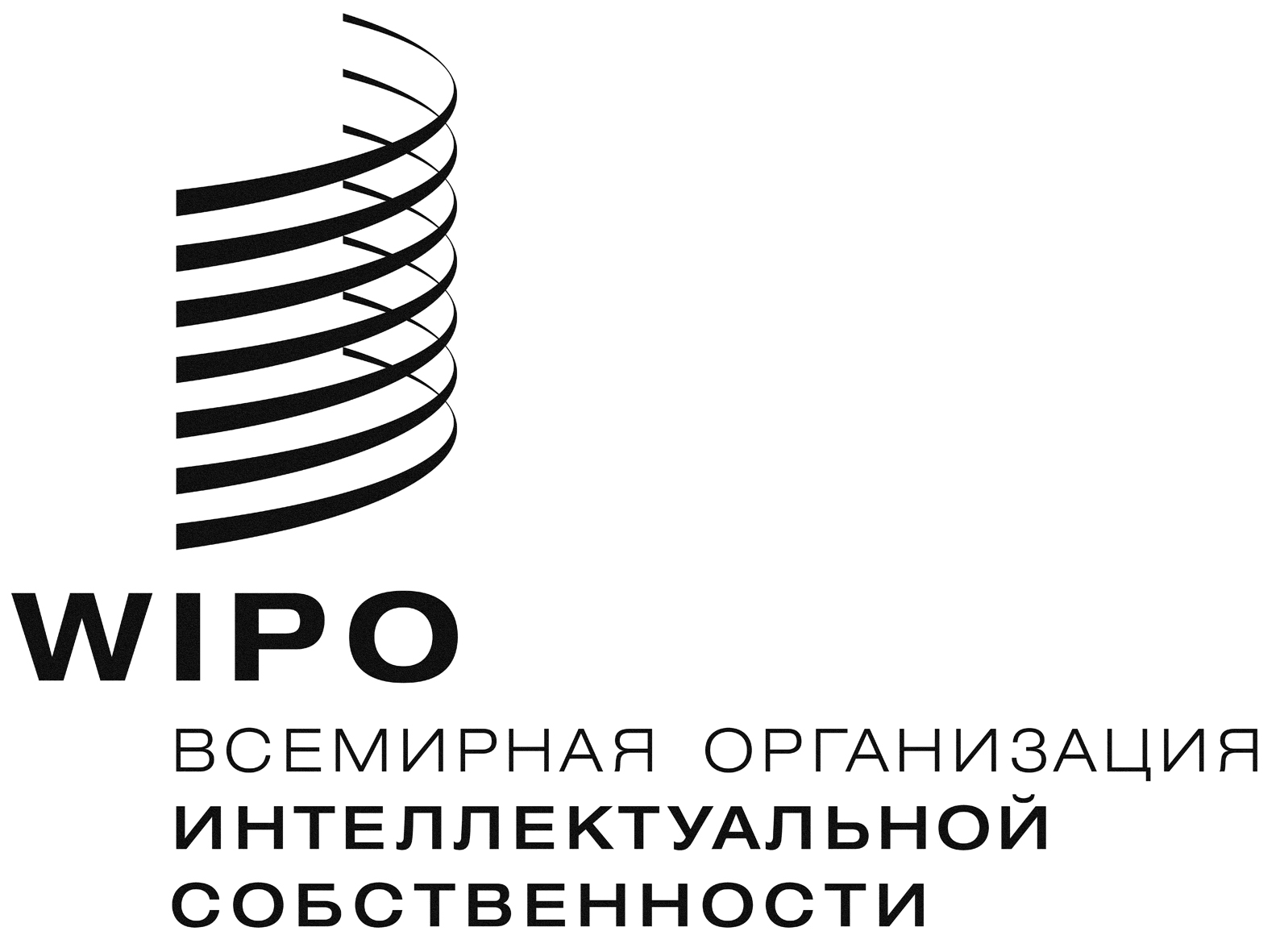 RPCT/WG/7/8    PCT/WG/7/8    PCT/WG/7/8    оригинал:  английскийоригинал:  английскийоригинал:  английскийдата:  7 мая 2014 г.дата:  7 мая 2014 г.дата:  7 мая 2014 г.